Next meeting: Meeting action notes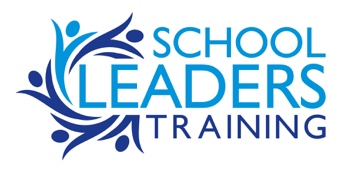 Meeting purpose:      Attendees:    Apologies:Date:              TopicSummary/decision/actionOwnerDeadlineMatters arising:Health and Safety